                            Российская  Федерация                                                 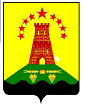 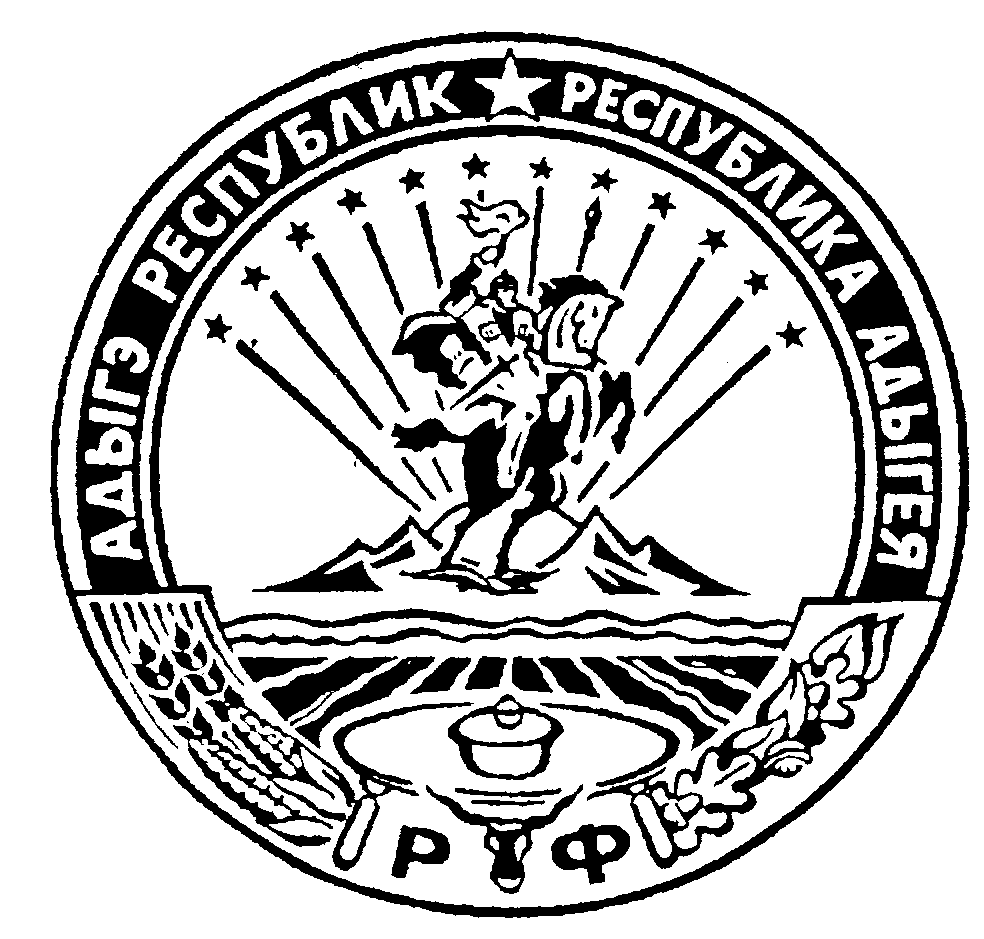                                Республика Адыгея                                                          Администрация муниципального образования                    «Дукмасовское сельское поселение»         _____________________________________________________________________________             х.Дукмасов                                                                                                       15.01.2014г.                                                                                                                            №  02-п ПОСТАНОВЛЕНИЕ администрации муниципального образования«Дукмасовское сельское поселение»О  Положении  «Об  участии  в  профилактике  терроризма и экстремизма, а также в минимизации и (или) ликвидациипоследствий   проявлений   терроризма  и  экстремизма  в границах  муниципального   образования  «Дукмасовское сельское поселение»             В соответствии с Федеральными Законами  от 06.03.2006. № 35-ФЗ «О противодействии терроризму», от 06.10.2003. № 131-ФЗ «Об общих принципах организации местного самоуправления в Российской Федерации», от 25.07.2002. № 114-ФЗ «О противодействии экстремистской деятельности», Указом Президента Российской Федерации от 15.06. 2006. № 116 «О мерах по противодействию терроризму», Уставом муниципального образования «Дукмасовское сельское поселение», администрация муниципального образования «Дукмасовское сельское поселение» п о с т а н о в л я е т :Утвердить Положение «Об участии в профилактике терроризма и экстремизма, а также в минимизации и (или)  ликвидации последствий проявлений терроризма и экстремизма в границах муниципального образования «Дукмасовское сельское поселение» согласно приложению. Постановление вступает в силу со дня его принятия.Обнародовать  постановление в газете «Заря». Контроль за выполнением Постановления оставляю за собой.Глава муниципального образования «Дукмасовское сельское поселение»                                      В.П.ШикенинПриложениек Постановлению администрациимуниципального образования«Дукмасовское сельское поселение»от 15.01.2014г. № 02-пПОЛОЖЕНИЕоб участии в профилактике терроризма и экстремизма, а также в минимизации и (или)  ликвидации последствий проявлений терроризма и экстремизма в границах муниципального образования «Дукмасовское сельское поселение»1.Общие положения     1.1 Настоящее Положение направлено на реализацию полномочий органов местного  самоуправления  муниципального образования «Дукмасовское сельское поселение» по участию в профилактике терроризма и экстремизма, а также минимизации и ликвидации последствий проявлений терроризма и экстремизма на территории муниципального образования «Дукмасовское сельское поселение».    1.2. В настоящем Положении используются следующие понятия:противодействие терроризму - это деятельность органов местного самоуправления по:- предупреждению терроризма, в том числе по выявлению и последующему устранению причин и условий, способствующих совершению террористических актов (профилактика терроризма);-выявлению, предупреждению, пресечению, раскрытию и расследованию террористического акта (борьба с терроризмом)- минимизации и (или) ликвидации последствий проявлений терроризма.Иные понятия и термины, используемые в настоящем Положении, применяются в значениях, определенных в Федеральном законе от 06.03.2006 года № 35-ФЗ "О противодействии терроризму", Федеральном законе от 25.07.2002 года № 114-ФЗ "О противодействии экстремистской деятельности".      1.3.Жители муниципального образования «Дукмасовское сельское поселение» могут привлекаться к участию в профилактике терроризма и экстремизма, а также в минимизации и ликвидации последствий проявлений терроризма и экстремизма в границах сельского поселения путем осуществления социально значимых для сельского поселения работ.         2.Полномочия органов местного самоуправления муниципального образования «Дукмасовское сельское поселение»      2.1.Полномочия администрации:       -принятие решения о выделении финансовых средств на профилактику терроризма и экстремизма, ликвидацию последствий проявлений данных актов и реабилитацию лиц, пострадавших от них;       -осуществление профилактической работы;        -подготовка  предложений и разработка мер по профилактике терроризма и экстремизма, устранению причин и условий, способствующих их проявлениям, обеспечению защищенности потенциальных объектов террористических посягательств, включающих:а) места массового скопления населения (культурно-спортивные учреждения, магазины и т.д.);б) образовательные и медицинские учреждения;в) организации, предприятия и учреждения всех форм собственности, находящиеся на территории муниципального образования «Дукмасовское сельское поселение»;        -обеспечение населения  наглядной агитационной информацией (включая средства массовой информации) предупредительного характера об угрозах террористической и экстремистской направленности;        -принятие правовых актов, касающихся организации, совершенствования   и  оценки эффективности деятельности организаций, предприятий и   учреждений    сельского поселения по профилактике терроризма и экстремизма;       -привлечение для консультационной работы должностных лиц и специалистов;       -осуществление профилактических, в том числе воспитательных, пропагандистских мер, направленных на предупреждение экстремистской деятельности;       -осуществление сбора необходимой информации о выявлении причин и условий, способствующих проявлению экстремизма или (и) подготовке и совершению  террористических актов, анализ, прогнозирование развития ситуации, планирование при необходимости мероприятий антитеррористической и анти экстремистской  направленности;      -проведение воспитательных мероприятий, пропаганды социального мира, национальной и религиозной терпимости, обеспечение равенства прав жителей муниципального образования;     -взаимодействие с прокуратурой и иными правоохранительными органами;3.Финансирование обеспечение мероприятий по участию в профилактике экстремизма и терроризма        3.1.Финансовое обеспечение профилактики терроризма и экстремизма, а также минимизации и ликвидации последствий проявлений терроризма и экстремизма на территории муниципального образования «Дукмасовское сельское поселение» осуществляется за счет средств,  предусмотренных на указанные цели в бюджете муниципального образования «Дукмасовское сельское поселение» на соответствующий финансовый год.